KONSOLİDASYON  DENEY SETİ  KULLANMA VE GÜVENLİK TALİMATI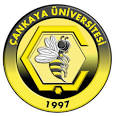 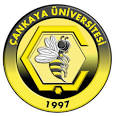 Deney yapılırken cihaza dokunmayınız.Ağırlıkları yer değiştirirken düşürmemeye özen gösteriniz.Laboratuvar öğretim elemanları gözetiminde kullanılmalıdır.Meydana gelen arızalarda direkt müdahale edilmemeli ve tedarikçi firma servisi çağırılmalıdır.Güvenlik önlemleri ile ilgili yerleri belli aralıklarla kontrol ediniz.                              ÇANKAYA ÜNİVERSİTESİ